Rekrutacja na studia w Krakowie. Poznaj WSZiB!Chcesz w przyszłości zdobyć wartościową pracę, która będzie odpowiadała Twoim zainteresowaniom? Sprawdź jak wygląda rekrutacja na studia w Krakowie. Poznaj WSZiB i sprawdź jakie kierunki na Ciebie czekają!Rekrutacja na studia w Krakowie. Poznaj WSZiB!Osoby kończące szkołę średnią zastanawiają się nad swoją przyszłością. Drogi są tak naprawdę dwie - jedni wybierają studia, z kolei inny od razu ścieżkę kariery. Jednak zdobycie dodatkowe wiedzy w określonym kierunku na studiach plusuje. W ten sposób zwieszają się szanse kandydata na znalezienie wymarzonej pracy. Dlatego sprawdź jak wygląda rekrutacja na studia w Krakowie. Poznaj WSZiB i jego ofertę!Czym charakteryzuje się rekrutacja na studia w Krakowie?WSZiB to uczelnia w Krakowie, która cieszy się dużym zainteresowaniem ze strony studentów. To znakomita okazja na zdobycie wiedzy w określonym kierunku. Rekrutacja na studia Kraków na WSZiB prowadzona jest prze cały rok. Istnieje możliwość wyboru studiów: stacjonarnych lub niestacjonarnych (zaocznych). Warto zaznaczyć, że obydwie formy kształcenia wspomagane są przez Internet.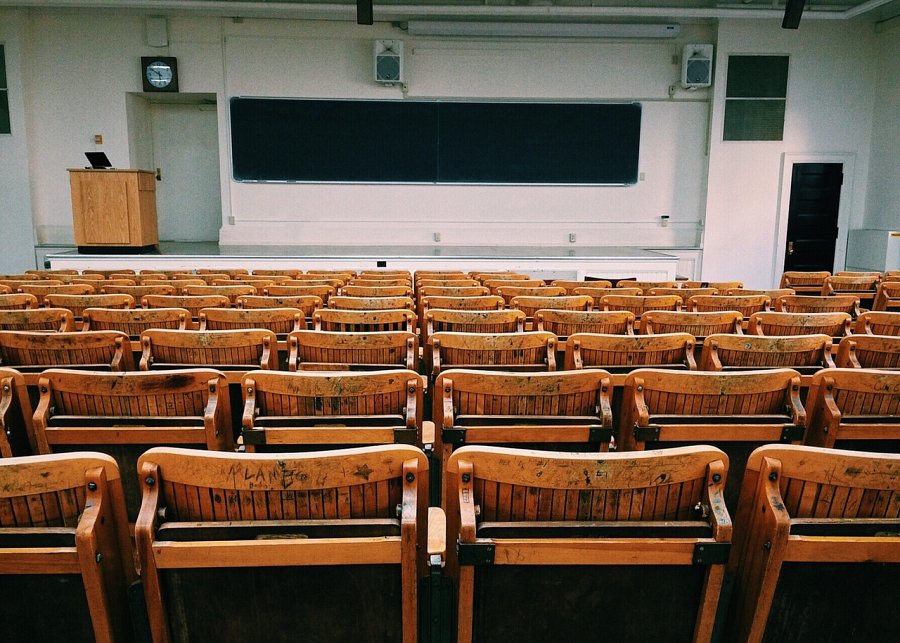 Rekrutacja na studia - wybierz Kraków WSZiBW ofercie WSZiB znajdziesz wiele kierunków, które cieszą się dużym zainteresowaniem. Rekrutacja na studia w Krakowie jest dostępna dla każdego niezaleznie od wieku. Wymagane jest zdanie matury (starej lub nowej). To znakomita opcja dla studentów, którzy szukają uczelni o elastycznej organizacji dydaktyki. W ten sposób kandydaci mogą pogodzić życia zawodowe czy obowiązki rodzinne z nauką. 